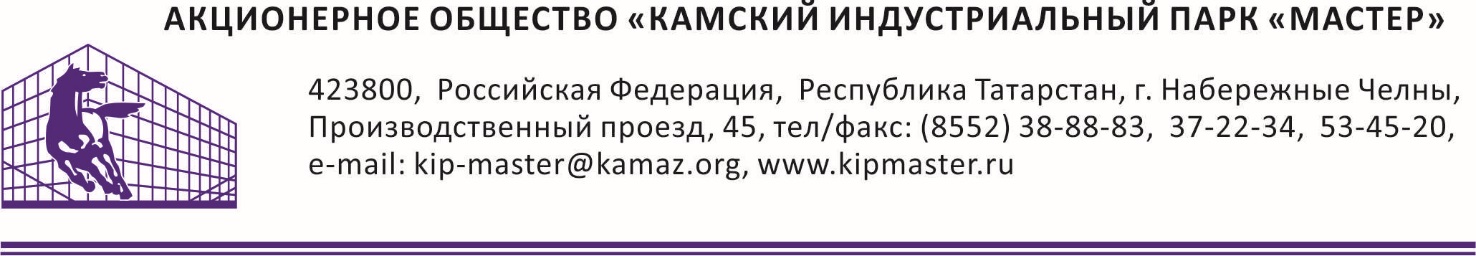 ИЗВЕЩЕНИЕ О ЗАКУПКЕАО «Камский индустриальный парк «Мастер», именуемый в дальнейшем Организатор закупки, приглашает заинтересованных лиц принять участие в процедуре выбора поставщика предмета закупки на условиях, изложенных в тендерной документацииПредмет закупки: Поставка вентиляторов двойного назначения КРОВ91-080-ДУВ400-H-00550/F-У1, либо прямого аналогаАдрес поставки:	Республика Татарстан, г. Набережные Челны, Производственный проезд, 45.Срок поставки:До 14 рабочих дней с момента подписания договора.Порядок расчетов:В течение 30 календарных дней с момента подписания акта приема-передачи (накладной). Предоплата не предусмотрена.Дополнительные условия:-	закупка производится исключительно с применением электронных торгов на площадке onlinecontract.ru. Все предложения, поступающие за рамками ЭТП (электронной торговой площадки) рассмотрению не подлежат-	любое нарушение требований к техническим параметрам, несоответствие или не предоставление обязательных документов является причиной отклонения участника торгов на поставку предмета закупки- потенциальный поставщик не должен находиться в реестре недобросовестных поставщиков РФ или Общества- потенциальный поставщик не должен являться связанной стороной с другими участниками закупки. В целях применения настоящего пункта под связанными сторонами понимаются участники закупки, находящиеся под прямым или косвенным контролем одних и тех же физических лиц- способ ведения финансово-хозяйственной деятельности потенциального поставщика не должен создавать высокие налоговые риски для Общества и/или быть направленным на получение необоснованной налоговой выгоды - победитель торгов обязан предоставить полный перечень документов в течение 3-х дней, со дня объявления его победителем (кроме тех компаний, у которых имеются действующие договора с АО «КИП «Мастер»)-	маркировка, упаковка, транспортировка и хранение должны соответствовать ГОСТу, ТУ-	поставка осуществляется за счет поставщика-	при поступлении на склад, на товар должен быть полный пакет соответствующих документов. При любом несоответствии производится возврат за счет поставщика-	наименование товара (предмета закупки) в отгрузочных документах (товарная накладная, счет фактура и т.д.) должны совпадать с наименованием, представленных в договоре (спецификации) на поставку данного товара- рассматриваются прямые аналоги исходя из назначения, можности, типоразмера и т.д.- гарантия на товар обязательна.Для участия в закупочной процедуре, необходимо заполнить карту партнера и представить коммерческое предложение участника закупки. Кроме того, необходимо предоставить:- бухгалтерская отчетность за 2020 год- подтверждение полномочий лица, имеющего право действовать без доверенности- наличие лицензий, сертификатов и т.д.Срок подачи предложений: до 10 00 08.10.2021 г. Все необходимые разъяснения и интересующие Вас сведения Вы можете получить, связавшись с представителем Организатора закупки: Лотфуллин Ильмир Рамилович; должность: инженер ОКС; тел. (8552) 53-45-21; lotfullinir@kipmaster.ru. Технический директор     ______________________  В.А.Леонтьев